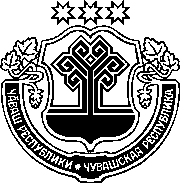 ЗАКОНЧУВАШСКОЙ РЕСПУБЛИКИО ВНЕСЕНИИ ИЗМЕНЕНИЙ В ЗАКОН ЧУВАШСКОЙ РЕСПУБЛИКИ "О ВЫБОРАХ В ОРГАНЫ МЕСТНОГО САМОУПРАВЛЕНИЯ В ЧУВАШСКОЙ РЕСПУБЛИКЕ", ЗАКОН ЧУВАШСКОЙ РЕСПУБЛИКИ "О ВЫБОРАХ ГЛАВЫ ЧУВАШСКОЙ РЕСПУБЛИКИ" И ПРИЗНАНИИ УТРАТИВШИМИ СИЛУ ОТДЕЛЬНЫХ ЗАКОНОДАТЕЛЬНЫХ АКТОВ (ПОЛОЖЕНИЙ ЗАКОНОДАТЕЛЬНЫХ АКТОВ)
ЧУВАШСКОЙ РЕСПУБЛИКИПринятГосударственным СоветомЧувашской Республики26 мая 2022 годаСтатья 1Внести в Закон Чувашской Республики от 25 ноября 2003 года № 41
"О выборах в органы местного самоуправления в Чувашской Республике" (Ведомости Государственного Совета Чувашской Республики, 2003, № 57; 2005, № 63; 2006, № 66, 70; 2007, № 73; 2009, № 80, 82; 2010, № 85; 2011, 
№ 88; 2012, № 92 (том I), 95; газета "Республика", 2012, 29 декабря; Собрание законодательства Чувашской Республики, 2013, № 10; 2014, № 9, 12; 2015, № 5; 2016, № 4; 2017, № 3; газета "Республика", 2018, 8 мая, 
31 октября; 2019, 13 марта, 5 декабря; 2020, 29 апреля, 3 июня, 30 сентября; 2021, 26 мая, 8 декабря; 2022, 5 мая) следующие изменения:1) в пункте 1 статьи 4 первое предложение изложить в следующей редакции: "Срок, на который избираются органы местного самоуправления, депутаты указанных органов, и срок полномочий указанных органов 
и депутатов устанавливаются уставами муниципальных образований в соответствии с настоящим Законом.";2) в статье 7:а) в пункте 8 слова "избирательной комиссией муниципального образования" заменить словами "избирательной комиссией, организующей подготовку и проведение выборов в органы местного самоуправления (далее также – избирательная комиссия, организующая выборы; организующая выборы избирательная комиссия)";б) дополнить пунктом 111 следующего содержания:"111. В соответствии с законодательством Российской Федерации список избирателей может составляться, уточняться и использоваться в электронном виде в порядке и сроки, определенные при проведении выборов 
в органы местного самоуправления Центральной избирательной комиссией Чувашской Республики с учетом требований, установленных Центральной избирательной комиссией Российской Федерации.В случае составления, уточнения и использования списка избирателей в электронном виде его копия изготавливается путем распечатки списка избирателей на бумажном носителе непосредственно после окончания времени голосования (в последний день голосования) и заверяется подписями председателя, секретаря участковой избирательной комиссии и печатью участковой избирательной комиссии. Указанная копия равнозначна по своей юридической силе списку избирателей в электронном виде. Хранение указанной копии осуществляется в порядке, определяемом в соответствии с Федеральным законом в отношении хранения избирательной документации.";3) в статье 8:а) в пункте 2 слова "Избирательная комиссия муниципального образования" заменить словами "Избирательная комиссия, организующая выборы в представительный орган муниципального образования,";б) в пункте 3 слова "избирательной комиссией муниципального образования" заменить словами "избирательной комиссией, организующей выборы,";в) в пункте 6 слова "избирательной комиссией муниципального образования" заменить словами "организующей выборы избирательной комиссией";г) в пункте 7 в первом предложении слова "избирательной комиссии муниципального образования" заменить словами "избирательной комиссии", во втором предложении слова "избирательной комиссией муниципального образования" заменить словами "избирательной комиссией";д) в пункте 8 в первом предложении слова "избирательной комиссии муниципального образования" заменить словами "организующей выборы избирательной комиссии", в четвертом предложении слова "избирательной комиссии муниципального образования" заменить словами "организующей выборы избирательной комиссии", в пятом предложении слова "избирательной комиссией муниципального образования" заменить словами "организующей выборы избирательной комиссией";4) в статье 9:а) в пункте 2 первое предложение дополнить словами "(за исключением случаев, установленных пунктом 24 статьи 19 Федерального закона, пунктом 24 настоящей статьи)", слова "подлежат уточнению в порядке, предусмотренном для их образования, в случае, если по данным регистрации (учета) избирателей число избирателей на участке превысит три тысячи сто, либо" заменить словами "подлежат обязательному уточнению в порядке, предусмотренном для их образования,";б) в пункте 21:в подпункте "б" слова "(до 50 и менее)" заменить словами "(до 100 
и менее) либо превышение (более 3000)";в подпункте "в" слово "максимальной" исключить;в подпункте "г" слово "максимальной" и слова "до трех тысяч" исключить, дополнить словами "(а также в случае, предусмотренном пунктом 24 настоящей статьи)";в) в пункте 22 второе предложение исключить;г) дополнить пунктом 24 следующего содержания:"24. В соответствии с Федеральным законом в городе Чебоксары по согласованию с Центральной избирательной комиссией Чувашской Республики и последующему согласованию с Центральной избирательной комиссией Российской Федерации допускается образование избирательных участков (уточнение перечня избирательных участков и их границ) с числом избирателей, превышающим три тысячи. При этом необходимо обеспечивать создание максимальных удобств для избирателей.";5) в статье 10:а) абзац второй пункта 1 признать утратившим силу;б) в пункте 6:слова "избирательных комиссий муниципальных образований," исключить;слова "Чувашской Республики" заменить словами "в Чувашской Республике";в) в абзаце втором пункта 7 слова "избирательной комиссии муниципального образования" заменить словами "избирательной комиссии, организующей выборы";г) в пункте 12 слова "избирательной комиссии муниципального образования, территориальной избирательной комиссии, действующих на постоянной основе и являющихся юридическими лицами" заменить словами "территориальной избирательной комиссии, действующей на постоянной основе и являющейся юридическим лицом", слова "и (или) местного бюджета" 
и слова "и (или) нормативным правовым актом органа местного самоуправления о местном бюджете на очередной финансовый год" исключить;д) в пункте 13 слова "Избирательная комиссия муниципального образования и территориальная избирательная комиссия представляют" заменить словами "Территориальная избирательная комиссия представляет";6) в статье 11:а) в наименовании слова "избирательных комиссий муниципальных образований," исключить;б) в пункте 1 слова "Избирательные комиссии муниципальных образований, территориальные" заменить словом "Территориальные";в) в пункте 2 слова "избирательной комиссии муниципального образования," исключить;7) статью 12 признать утратившей силу; 8) в статье 14:а) в пункте 4 слова "избирательной комиссией муниципального образования" заменить словами "вышестоящей избирательной комиссией";б) в абзаце первом пункта 5 слова "Избирательная комиссия муниципального образования" заменить словами "Вышестоящая избирательная комиссия";в) в подпункте "л" пункта 6 слова ", направляет данные о результатах выборов в избирательную комиссию муниципального образования" исключить;9) в статье 15:а) пункт 1 дополнить абзацем следующего содержания:"По решению Центральной избирательной комиссии Чувашской Республики полномочия избирательной комиссии, организующей подготовку и проведение выборов в органы местного самоуправления, могут возлагаться на участковую избирательную комиссию, действующую в границах этого муниципального образования.";б) дополнить пунктом 6 следующего содержания:"6. В случае исполнения полномочий избирательной комиссии, организующей подготовку и проведение выборов в органы местного самоуправления, участковая избирательная комиссия осуществляет полномочия территориальной избирательной комиссии, предусмотренные пунктом 91 статьи 26 Федерального закона.";10) в статье 20:а) абзац первый пункта 3 после слов "налогоплательщика (при наличии)" дополнить словами ", страховой номер индивидуального лицевого счета";б) в подпункте "а" пункта 31 слова "муниципального образования" исключить; в) пункт 4 после слов "(в том числе совместной собственности), о" дополнить словом "счетах,";г) в абзаце первом пункта 41 слова "муниципального образования" исключить;д) пункт 7 изложить в следующей редакции:"7. В соответствии с законодательством Российской Федерации избирательная комиссия обращается, в том числе с представлением, для проверки достоверности сведений о кандидатах, представляемых в соответствии 
с пунктами 3 и 4 настоящей статьи, о проверке выполнения требований, предусмотренных пунктом 42 настоящей статьи, в соответствующие органы, учреждения и организации, которые обязаны сообщить о результатах проверки сведений, представляемых в соответствии с пунктом 3 настоящей статьи, в течение десяти дней, а сведений, представляемых в соответствии 
с пунктом 4 настоящей статьи, и выполнения требований, предусмотренных пунктом 42 настоящей статьи, в течение двадцати дней. Если избирательная комиссия обращается за десять и менее дней до дня голосования, соответствующие органы, учреждения и организации должны сообщить 
о результатах проверки в срок, установленный избирательной комиссией. Указанное представление может не направляться в случае, если проверка достоверности сведений о кандидатах осуществляется с использованием единой системы межведомственного электронного взаимодействия и (или) ГАС "Выборы", при этом результаты такой проверки должны быть подписаны усиленной квалифицированной электронной подписью соответствующего органа (учреждения, организации)."; е) дополнить пунктом 72 следующего содержания:"72. В соответствии с Федеральным законом избирательная комиссия при проведении проверки сведений о том, является ли кандидат физическим лицом, выполняющим функции иностранного агента, либо кандидатом, 
аффилированным с выполняющим функции иностранного агента лицом, обращается в федеральный орган исполнительной власти, осуществляющий функции по выработке и реализации государственной политики и нормативно-правовому регулированию в сфере регистрации некоммерческих организаций. Федеральный орган исполнительной власти, осуществляющий функции по выработке и реализации государственной политики и нормативно-правовому регулированию в сфере регистрации некоммерческих организаций, обязан сообщить о результатах проверки в избирательную комиссию 
в течение десяти дней, а если представление избирательной комиссии поступило за десять и менее дней до дня голосования, – в срок, установленный избирательной комиссией.";11) в статье 22:а) в пункте 2:в абзаце первом слова "избирательную комиссию муниципального образования" заменить словами "организующую выборы избирательную комиссию";подпункт "г" после слов "общественных объединений," дополнить словами "его территориальным органом,";б) в пункте 3 в первом предложении слова "Избирательная комиссия муниципального образования" заменить словами "Организующая выборы избирательная комиссия", в третьем и четвертом предложениях слова "избирательной комиссией муниципального образования" заменить словами "организующей выборы избирательной комиссией";в) в пункте 4 в первом предложении слова "избирательной комиссии муниципального образования" заменить словами "организующей выборы избирательной комиссии", во втором предложении слова "избирательной комиссией муниципального образования" заменить словами "организующей выборы избирательной комиссией";г) в пункте 5 слова "избирательную комиссию муниципального образования" заменить словами "организующую выборы избирательную комиссию", слова "избирательной комиссией муниципального образования" заменить словами "этой комиссией";д) в пункте 52:в абзаце первом слова "избирательную комиссию муниципального образования" заменить словами "организующую выборы избирательную комиссию";подпункт "а" после слов "общественных объединений," дополнить словами "его территориальным органом,";е) в пункте 53 слова "избирательную комиссию муниципального образования" заменить словами "организующую выборы избирательную комиссию";12) в статье 221:а) в пункте 4:в абзаце первом слова "соответствующую избирательную комиссию муниципального образования" заменить словами "организующую выборы избирательную комиссию";подпункт "а" после слов "общественных объединений," дополнить словами "его территориальным органом,";б) в пункте 5 слова "избирательной комиссией муниципального образования" заменить словами "организующей выборы избирательной комиссией";в) в пункте 10 слова "Избирательная комиссия муниципального образования" заменить словами "Организующая выборы избирательная комиссия";13) в пункте 11 статьи 23 слова "избирательная комиссия муниципального образования" заменить словами "организующая выборы избирательная комиссия";14) в статье 24:а) абзац второй пункта 1 дополнить словами "по местному времени";б) в пункте 5 слова "муниципального образования" исключить;в) в пункте 51 слова "избирательную комиссию муниципального образования" заменить словами "избирательную комиссию";г) в подпункте "и" пункта 14 слова "избирательной комиссией муниципального образования" заменить словами "организующей выборы избирательной комиссией";15) в статье 251:а) в пункте 5 слова "избирательной комиссией муниципального образования" заменить словами "организующей выборы избирательной комиссией";б) в пункте 6 слова "избирательную комиссию муниципального образования" заменить словами "организующую выборы избирательную комиссию";16) в статье 29:а) в пункте 6 слова "избирательной комиссией муниципального образования" заменить словами "организующей выборы избирательной комиссией";б) в абзаце первом пункта 7 слова "избирательную комиссию муниципального образования" заменить словами "организующую выборы избирательную комиссию";17) в статье 34:а) в абзаце втором пункта 1 слова "избирательной комиссией муниципального образования" заменить словами "организующей выборы избирательной комиссией";б) пункт 4 дополнить новым четвертым предложением следующего содержания: "В размещаемых в периодических печатных изданиях агитационных материалах, в которых использованы высказывания, указанные 
в пункте 95 статьи 48 Федерального закона, должна помещаться информация об этом в соответствии с пунктом 95 статьи 48 Федерального закона.";18) в абзаце втором статьи 35 слова "избирательной комиссией муниципального образования" заменить словами "организующей выборы избирательной комиссией";19) в статье 36:а) в пункте 2 во втором предложении слова "избирательные комиссии муниципального образования, организующие выборы" заменить словами "избирательные комиссии, организующие подготовку и проведение выборов в органы местного самоуправления", в третьем предложении слова "избирательной комиссией муниципального образования" заменить словами "избирательной комиссией, организующей подготовку и проведение выборов в органы местного самоуправления,";б) в пункте 21 слова "избирательной комиссией муниципального образования" заменить словами "избирательной комиссией";20) в статье 37:а) в пункте 1 слова "после официального опубликования результатов выборов" заменить словами "со дня голосования";б) в пункте 2 слова "избирательную комиссию муниципального образования" заменить словами "избирательную комиссию, организующую подготовку и проведение выборов в органы местного самоуправления,";в) в пункте 3:слова "Избирательная комиссия муниципального образования" заменить словами "Избирательная комиссия, организующая подготовку и проведение выборов в органы местного самоуправления,";слова "опубликования общих итогов выборов" заменить словами "официального опубликования результатов выборов";г) в пункте 5 слова "избирательной комиссии муниципального образования" заменить словами "избирательной комиссии, организующей подготовку и проведение выборов в органы местного самоуправления,";д) в пункте 8 слова "избирательных комиссий муниципальных образований" заменить словами "избирательных комиссий";21) в пункте 1 статьи 391 слова "избирательных комиссиях муниципальных образований" заменить словами "избирательных комиссиях";22) в статье 43:а) в пункте 3 слова "избирательной комиссии муниципального образования" заменить словами "соответствующей избирательной комиссии";б) в пункте 42 слова "избирательная комиссия муниципального образования" заменить словами "избирательная комиссия, организующая выборы,", слова "избирательной комиссией муниципального образования" заменить словами "избирательной комиссией, организующей выборы";в) подпункт "а" пункта 5 изложить в следующей редакции:"а) фамилия, имя, отчество. Если фамилии, имена и отчества двух и более кандидатов совпадают полностью, сведения о кандидатах размещаются 
в бюллетене в соответствии с датами рождения кандидатов (первыми указываются сведения о старшем кандидате). Если кандидат менял фамилию, или имя, или отчество в период избирательной кампании либо в течение года 
до дня официального опубликования (публикации) решения о назначении выборов, в бюллетене также указываются его прежние фамилия, или имя, или отчество;";г) в пункте 53 слова "избирательная комиссия муниципального образования" заменить словами "избирательная комиссия, организующая выборы,", слова "избирательной комиссией муниципального образования" заменить словами "избирательной комиссией, организующей выборы";д) в пункте 8 слова "избирательной комиссии муниципального образования" заменить словами "избирательной комиссии, организующей выборы,";е) в пункте 9 в первом предложении слова "избирательной комиссии муниципального образования" заменить словами "избирательной комиссии", в третьем предложении слова "Избирательная комиссия муниципального образования" заменить словами "Избирательная комиссия, осуществившая закупку бюллетеней,";ж) в пункте 10 слова "Избирательная комиссия муниципального образования" заменить словами "Избирательная комиссия, осуществившая закупку бюллетеней,";з) в пункте 18 слова "избирательной комиссией муниципального образования" заменить словами "соответствующей избирательной комиссией";23) дополнить статьей 431 следующего содержания:"Статья 431. Дни голосования на выборах1. По решению избирательной комиссии, организующей выборы, голосование на выборах (включая повторное голосование, повторные выборы) может проводиться в течение нескольких дней подряд, но не более трех дней. Указанное решение может быть принято не позднее чем в десятидневный срок со дня официального опубликования (публикации) решения о назначении выборов и не подлежит пересмотру.2. В соответствии с Федеральным законом право принятия решения, указанного в пункте 1 настоящей статьи, в случае совмещения дней голосования на выборах и (или) референдумах разных уровней принадлежит комиссии, организующей подготовку и проведение выборов, референдума более высокого уровня.3. В случае принятия решения о проведении голосования в течение нескольких дней подряд предусмотренные Федеральным законом и настоящим Законом сроки избирательных действий, осуществляемых до дня голосования или после него, отсчитываются от последнего из указанных дней голосования, если Федеральным законом не предусмотрено иное. Если определенные действия осуществляются либо могут осуществляться (не могут осуществляться) в день голосования или в предшествующий ему день, такие действия осуществляются либо могут осуществляться (не могут осуществляться) соответственно в любой из указанных дней голосования или в предшествующий им день, если Федеральным законом не предусмотрено иное.4. По решению избирательной комиссии, организующей выборы, в период, определенный в соответствии с пунктом 1 настоящей статьи, может быть проведено голосование с использованием следующих дополнительных возможностей реализации избирательных прав граждан Российской Федерации:а) голосование избирателей вне помещения для голосования на территориях и в местах, пригодных к оборудованию для проведения голосования (на придомовых территориях, на территориях общего пользования и в иных местах);б) голосование групп избирателей, которые проживают (находятся) 
в населенных пунктах и иных местах, где отсутствуют помещения для голосования и транспортное сообщение с которыми затруднено.5. В соответствии с Федеральным законом право принятия решения 
о проведении голосования с использованием дополнительных возможностей, предусмотренных пунктом 4 статьи 631 Федерального закона и пунктом 4 настоящей статьи, в случае совмещения дней голосования на выборах и (или) референдумах разных уровней принадлежит комиссии, организующей подготовку и проведение выборов, референдума более высокого уровня.6. Подсчет голосов избирателей начинается сразу после окончания времени голосования в последний день голосования.7. В соответствии с Федеральным законом иные особенности голосования, установления итогов голосования в дни голосования, предусмотренные настоящей статьей, устанавливаются Центральной избирательной комиссией Российской Федерации.";24) в статье 441:а) в пункте 2 слова "избирательной комиссией муниципального образования" заменить словами "избирательной комиссией, организующей выборы,";б) в пункте 5 слова "членов участковой избирательной комиссии 
с правом совещательного голоса," исключить;25) дополнить статьей 442 следующего содержания:"Статья 442. Дистанционное электронное голосованиеПри проведении выборов в органы местного самоуправления в Чувашской Республике может проводиться дистанционное электронное голосование в соответствии с требованиями, установленными статьей 641 Федерального закона.";26) в абзаце первом пункта 3 статьи 48 слова "избирательная комиссия муниципального образования" заменить словами "избирательная комиссия, организующая выборы,";27) в статье 481:а) в пункте 1:в первом предложении:слово "выборов" заменить словами "выборов депутатов представительного органа муниципального образования по единому избирательному округу";слова "избирательная комиссия муниципального образования" заменить словами "организующая выборы избирательная комиссия";дополнить словами "не позднее чем через семь дней со дня голосования";во втором предложении слова "избирательной комиссии муниципального образования" заменить словами "соответствующей избирательной комиссии";б) в пункте 4 слова "избирательной комиссии муниципального образования" заменить словами "организующей выборы избирательной комиссии";в) в абзаце первом пункта 5 слова "Избирательная комиссия муниципального образования" заменить словами "Организующая выборы избирательная комиссия";г) в пункте 6 слова "избирательная комиссия муниципального образования" заменить словами "организующая выборы избирательная комиссия";д) в пункте 7 слова "Избирательная комиссия муниципального образования" заменить словами "Организующая выборы избирательная комиссия", слова "избирательную комиссию муниципального образования" заменить словами "избирательную комиссию";е) в пункте 9 слова "Избирательная комиссия муниципального образования" заменить словами "Организующая выборы избирательная комиссия";ж) в абзаце первом пункта 10 слова "Избирательная комиссия муниципального образования" заменить словами "Организующая выборы избирательная комиссия";28) в статье 482:а) в пункте 1 слова "Избирательная комиссия муниципального образования" заменить словами "Организующая выборы избирательная комиссия";б) в абзаце пятом пункта 5 слова "избирательную комиссию муниципального образования" заменить словами "организующую выборы избирательную комиссию";29) в пункте 1 статьи 483 слова "избирательная комиссия муниципального образования" заменить словами "организующая выборы избирательная комиссия";30) в пункте 2 статьи 49 слова "избирательная комиссия муниципального образования" заменить словами "организующая выборы избирательная комиссия";31) в статье 50:а) в пункте 1 слова "Избирательная комиссия муниципального образования" заменить словами "Избирательная комиссия";б) в пункте 4 во втором предложении слова "избирательную комиссию муниципального образования" заменить словами "организующую выборы избирательную комиссию", в третьем предложении слова "избирательной комиссией муниципального образования" заменить словами "организующей выборы избирательной комиссией".Статья 2Внести в Закон Чувашской Республики от 5 июня 2012 года № 38 
"О выборах Главы Чувашской Республики" (Ведомости Государственного Совета Чувашской Республики, 2012, № 95; газета "Республика", 2012, 
29 декабря; Собрание законодательства Чувашской Республики, 2013, № 3, 10; 2014, № 9; 2015, № 2, 5; 2016, № 4; 2017, № 3; газета "Республика", 2018, 4 апреля, 31 октября; 2019, 13 марта; 2020, 4 марта, 3 июня; 2021, 
25 февраля, 27 октября; 2022, 5 мая) следующие изменения:1) статью 1 изложить в следующей редакции:"Статья 1.	Законодательство о выборах Главы Чувашской РеспубликиЗаконодательство о выборах Главы Чувашской Республики основывается на Конституции Российской Федерации, Федеральном законе от 
12 июня 2002 года № 67-ФЗ "Об основных гарантиях избирательных прав и права на участие в референдуме граждан Российской Федерации" (далее также – Федеральный закон), Федеральном законе от 21 декабря 2021 года № 414-ФЗ "Об общих принципах организации публичной власти в субъектах Российской Федерации" и состоит из Конституции Чувашской Республики, настоящего Закона, иных законов Чувашской Республики.";2) в части 2 статьи 5 слова "на день голосования" исключить;3) в части 1 статьи 13 слова "Федеральным законом" заменить словами "Федеральным законом, Федеральным законом от 21 декабря 2021 года 
№ 414-ФЗ "Об общих принципах организации публичной власти в субъектах Российской Федерации";4) в части 4 статьи 15 слова "даты выдачи документа –" заменить словами "даты выдачи документа – в Центральную избирательную комиссию Российской Федерации и (или)";5) статью 16 дополнить частью 131 следующего содержания:"131. В соответствии с Федеральным законом список избирателей может составляться, уточняться и использоваться в электронном виде в порядке и сроки, определенные Центральной избирательной комиссией Чувашской Республики с учетом требований, установленных Центральной избирательной комиссией Российской Федерации.В случае составления, уточнения и использования списка избирателей в электронном виде его копия изготавливается путем распечатки списка избирателей на бумажном носителе непосредственно после окончания времени голосования (в последний день голосования) и заверяется подписями председателя, секретаря участковой комиссии и печатью участковой комиссии. Указанная копия равнозначна по своей юридической силе списку избирателей в электронном виде. Хранение указанной копии осуществляется в порядке, определяемом в соответствии с Федеральным законом в отношении хранения избирательной документации.";6) в статье 17:а) в части 2 первое предложение дополнить словами "(за исключением случаев, установленных пунктом 24 статьи 19 Федерального закона)", слова "подлежат уточнению в порядке, предусмотренном для их образования, в случае, если по данным регистрации (учета) избирателей число избирателей на участке превысит три тысячи сто, либо" заменить словами "подлежат обязательному уточнению в порядке, предусмотренном для их образования,";б) в части 21:в абзаце третьем слова "(до 50 и менее)" заменить словами "(до 100 
и менее) либо превышение (более 3000)";в абзаце четвертом слово "максимальной" исключить;в абзаце пятом слово "максимальной" и слова "до трех тысяч" исключить, дополнить словами "(а также в случае, предусмотренном пунктом 24 статьи 19 Федерального закона)";в) в части 22 второе предложение исключить;7) в части 4 статьи 26:а) абзац третий изложить в следующей редакции:"б) замещавший должность высшего должностного лица субъекта Российской Федерации и отрешенный от этой должности Президентом Российской Федерации, в течение пяти лет, исчисляемых со дня вступления в силу указа Президента Российской Федерации об отрешении его от должности. Указанный в настоящем пункте срок должен истечь до дня назначения выборов Главы Чувашской Республики.";б) в абзаце пятом слова "на основании подпункта "в" пункта 1 статьи 19 Федерального закона от 6 октября 1999 года № 184-ФЗ "Об общих принципах организации законодательных (представительных) и исполнительных 
органов государственной власти субъектов Российской Федерации" заменить словами "на основании пункта 2 части 1 статьи 28 Федерального закона от 
21 декабря 2021 года № 414-ФЗ "Об общих принципах организации публичной власти в субъектах Российской Федерации";8) в статье 27:а) абзац первый части 2 после слов "налогоплательщика (при наличии)" дополнить словами ", страховой номер индивидуального лицевого счета";б) часть 3 после слов "(в том числе совместной собственности), о" дополнить словом "счетах,";в) часть 6 изложить в следующей редакции:"6. В соответствии с законодательством Российской Федерации Центральная избирательная комиссия Чувашской Республики обращается, в том числе с представлением, для проверки достоверности сведений о кандидатах, представляемых в соответствии с частями 2 и 3 настоящей статьи, а также сведений о кандидатурах для наделения полномочиями сенатора Российской Федерации, представляемых кандидатом на должность Главы Чувашской Республики, о проверке выполнения требований, предусмотренных частью 32 настоящей статьи, в соответствующие органы, учреждения и организации, которые обязаны сообщить о результатах проверки сведений, представляемых в соответствии с частью 2 настоящей статьи, а также сведений о кандидатурах для наделения полномочиями сенатора Российской Федерации 
в течение десяти дней, а сведений, представляемых в соответствии с частью 3 настоящей статьи, и выполнения требований, предусмотренных частью 32 настоящей статьи, в течение двадцати дней. Если Центральная избирательная комиссия Чувашской Республики обращается за десять и менее дней до дня голосования, соответствующие органы, учреждения и организации должны сообщить о результатах проверки в срок, установленный Центральной избирательной комиссией Чувашской Республики. Указанное представление 
может не направляться в случае, если проверка достоверности сведений 
о кандидатах осуществляется с использованием единой системы межведомственного электронного взаимодействия и (или) ГАС "Выборы", при этом 
результаты такой проверки должны быть подписаны усиленной квалифицированной электронной подписью соответствующего органа (учреждения, организации)."; г) дополнить частью 62 следующего содержания:"62. Центральная избирательная комиссия Чувашской Республики при проведении проверки сведений о том, является ли кандидат физическим 
лицом, выполняющим функции иностранного агента, либо кандидатом, аффилированным с выполняющим функции иностранного агента лицом, обращается в федеральный орган исполнительной власти, осуществляющий функции по выработке и реализации государственной политики и нормативно-правовому регулированию в сфере регистрации некоммерческих организаций.";9) абзац второй части 5 статьи 28 дополнить словами ", его территориальным органом";10) часть 2 статьи 281 дополнить предложением следующего содержания: "При этом временем окончания указанного периода на выборах Главы Чувашской Республики является 18 часов по местному времени.";11) в статье 29:а) в части 1 слова "Федеральным законом от 6 октября 1999 года 
№ 184-ФЗ "Об общих принципах организации законодательных (представительных) и исполнительных органов государственной власти субъектов Российской Федерации" заменить словами "Федеральным законом от 21 декабря 2021 года № 414-ФЗ "Об общих принципах организации публичной власти 
в субъектах Российской Федерации";б) в части 5 слова "публикует его в региональном государственном периодическом печатном издании или размещает" заменить словами "размещает его";12) статью 37 дополнить частью 52 следующего содержания:"52. В случае, если в агитационном материале используется высказывание физического лица, включенного в список физических лиц, выполняющих функции иностранного агента, или физического лица, информация о котором включена в реестр иностранных средств массовой информации, выполняющих функции иностранного агента, данное высказывание должно предваряться информацией о том, что оно является высказыванием такого физического лица. Данная информация должна быть ясно видимой (ясно различаемой на слух) и занимать не менее 15 процентов от площади (объема) агитационного материала. В случае использования такого высказывания в агитационном материале кандидат при предоставлении агитационного материала в установленном порядке в организацию телерадиовещания, редакцию периодического печатного издания, Центральную избирательную комиссию Чувашской Республики предоставляет информацию 
о том, какое высказывание какого физического лица, включенного в список физических лиц, выполняющих функции иностранного агента, или физического лица, информация о котором включена в реестр иностранных средств массовой информации, выполняющих функции иностранного агента, использовано в агитационном материале.";13) часть 15 статьи 40 дополнить новым четвертым предложением следующего содержания: "В размещаемых в периодических печатных изданиях агитационных материалах, в которых использованы высказывания, указанные в части 52 статьи 37 настоящего Закона, должна помещаться информация об этом в соответствии с частью 52 статьи 37 настоящего Закона.";14) статью 42 дополнить абзацем следующего содержания:"Все печатные и аудиовизуальные агитационные материалы должны содержать наименование, юридический адрес и идентификационный номер налогоплательщика организации (фамилию, имя, отчество лица и наименование субъекта Российской Федерации, района, города, иного населенного пункта, где находится место его жительства), изготовившей (изготовившего) данные материалы, наименование организации (фамилию, имя, отчество лица), заказавшей (заказавшего) их, а также информацию о тираже и дате изготовления этих материалов и указание об оплате их изготовления из средств соответствующего избирательного фонда. Все агитационные материалы кандидата, являющегося физическим лицом, выполняющим функции иностранного агента, кандидата, аффилированного с выполняющим функции иностранного агента лицом, а также агитационные материалы, в которых 
использованы высказывания, указанные в части 52 статьи 37 настоящего 
Закона, должны содержать информацию об этом в соответствии с частями 51 и 52 статьи 37 настоящего Закона.";15) в части 2 статьи 48 второе предложение дополнить словами "на установленный Центральной избирательной комиссией Чувашской Республики срок, но не более чем на шесть месяцев";16) абзац второй части 6 статьи 51 изложить в следующей редакции:"1) фамилия, имя, отчество. Если фамилии, имена и отчества двух и более кандидатов совпадают полностью, сведения о кандидатах размещаются 
в бюллетене в соответствии с датами рождения кандидатов (первыми указываются сведения о старшем кандидате). Если кандидат менял фамилию, или имя, или отчество в период избирательной кампании либо в течение года до дня официального опубликования (публикации) решения о назначении выборов, в бюллетене также указываются его прежние фамилия, или имя, или отчество;";17) дополнить статьей 522 следующего содержания:"Статья 522. Дистанционное электронное голосованиеПри проведении выборов Главы Чувашской Республики может проводиться дистанционное электронное голосование в соответствии с требованиями, установленными статьей 641 Федерального закона.";18) в статье 55:а) в части 8:слова "статье 30" заменить словами "пункте 3 статьи 30";слова ", а члены участковой избирательной комиссии с правом совещательного голоса вправе убедиться в правильности проведенного подсчета" исключить;б) дополнить частью 81 следующего содержания:"81. В случае составления, уточнения и использования списка избирателей в электронном виде предусмотренные в частях 5 и 6 настоящей статьи действия по суммированию данных осуществляются автоматически по такому списку.";в) часть 11 изложить в следующей редакции:"11. При непосредственном подсчете голосов избирателей вправе присутствовать наблюдатели, иные лица, указанные в пункте 3 статьи 30 Федерального закона.";г) в части 12 слова "как с правом решающего, так и с правом совещательного" заменить словами "с правом решающего", слова "за исключением случая, предусмотренного частью 17" заменить словами "за исключением случаев, предусмотренных частями 14 и 17";д) часть 14 после слов "все избирательные бюллетени" дополнить словами "для голосования по соответствующему избирательному округу";е) в части 21 слова ", а члены участковой избирательной комиссии 
с правом совещательного голоса вправе убедиться в правильности проведенного подсчета" исключить;ж) в части 22 слова "членов избирательной комиссии с правом совещательного голоса и" исключить;з) в части 23 слова "как с правом решающего, так и с правом совещательного голоса, иные лица, указанные в статье 30" заменить словами "с правом решающего голоса, наблюдатели, иные лица, указанные в пункте 3 статьи 30";и) в части 29 слова "членов участковой избирательной комиссии с правом совещательного голоса, иных" исключить;к) в части 30 слова "своих членов с правом совещательного голоса," исключить;л) в части 42 слова "и членам вышестоящих избирательных комиссий с правом совещательного голоса, лицам, указанным в статье 30" заменить словами ", наблюдателям, иным лицам, указанным в пункте 3 статьи 30"; м) в части 43 слова "членов избирательной комиссии с правом совещательного голоса и лиц, указанных в статье 30" заменить словами "наблюдателей, иных лиц, указанных в пункте 3 статьи 30";н) в части 44 слова "своих членов с правом совещательного голоса," исключить.Статья 3Признать утратившими силу:1) пункт 8 статьи 1 Закона Чувашской Республики от 14 июля 2006 года № 35 "О внесении изменений в Закон Чувашской Республики "О выборах в органы местного самоуправления в Чувашской Республике" (Ведомости Государственного Совета Чувашской Республики, 2006, № 70);2) пункт 1 статьи 1 Закона Чувашской Республики от 1 июня 2009 года № 33 "О внесении изменений в Закон Чувашской Республики "О выборах 
в органы местного самоуправления в Чувашской Республике" (Ведомости Государственного Совета Чувашской Республики, 2009, № 80);3) пункт 2 статьи 2 Закона Чувашской Республики от 19 октября 2009 года № 57 "О внесении изменений в отдельные законодательные акты Чувашской Республики в связи с внесением изменений в законодательство Российской Федерации о выборах и референдумах" (Ведомости Государственного Совета Чувашской Республики, 2009, № 82);4) пункт 6 статьи 1 Закона Чувашской Республики от 28 мая 2010 года № 26 "О внесении изменений в Закон Чувашской Республики "О выборах в органы местного самоуправления в Чувашской Республике" (Ведомости Государственного Совета Чувашской Республики, 2010, № 85);5) пункт 4 статьи 1 Закона Чувашской Республики от 20 декабря 2010 года № 65 "О внесении изменений в Закон Чувашской Республики 
"О выборах в органы местного самоуправления в Чувашской Республике" (Ведомости Государственного Совета Чувашской Республики, 2011, № 88);6) пункт 4 статьи 1 Закона Чувашской Республики от 5 декабря 
2011 года № 98 "О внесении изменений в отдельные законодательные акты Чувашской Республики в связи с применением пропорциональной избирательной системы на выборах депутатов представительных органов муниципальных районов и городских округов" (Ведомости Государственного Совета Чувашской Республики, 2012, № 92 (том I);7) Закон Чувашской Республики от 4 октября 2012 года № 68 "Об отзыве Главы Чувашской Республики" (газета "Республика", 2012, 5 октября);8) пункт 6 статьи 1 Закона Чувашской Республики от 29 декабря 2012 года № 93 "О внесении изменений в Закон Чувашской Республики 
"О выборах в органы местного самоуправления в Чувашской Республике" 
и статью 18 Закона Чувашской Республики "Об организации местного самоуправления в Чувашской Республике" (газета "Республика", 2012, 29 декабря);9) пункт 6 статьи 1 Закона Чувашской Республики от 21 октября 2013 года № 69 "О внесении изменений в Закон Чувашской Республики 
"О выборах в органы местного самоуправления в Чувашской Республике" (Собрание законодательства Чувашской Республики, 2013, № 10); 10) статью 3 Закона Чувашской Республики от 21 октября 2013 года № 73 "О внесении изменений в отдельные законодательные акты Чувашской Республики" (Собрание законодательства Чувашской Республики, 2013, № 10);11) статью 3 Закона Чувашской Республики от 25 сентября 2014 года № 47 "О внесении изменений в отдельные законодательные акты Чувашской Республики" (Собрание законодательства Чувашской Республики, 2014, № 9);12) Закон Чувашской Республики от 5 мая 2015 года № 16 "О внесении изменений в Закон Чувашской Республики "Об отзыве Главы Чувашской Республики" (Собрание законодательства Чувашской Республики, 2015, № 5);13) Закон Чувашской Республики от 28 ноября 2016 года № 87 "О внесении изменений в Закон Чувашской Республики "Об отзыве Главы Чувашской Республики" (Собрание законодательства Чувашской Республики, 2016, № 11);14) статью 2 Закона Чувашской Республики от 30 марта 2018 года № 13 "О внесении изменений в Закон Чувашской Республики "О выборах Главы Чувашской Республики" и Закон Чувашской Республики "Об отзыве Главы Чувашской Республики" (газета "Республика", 2018, 4 апреля);15) статью 4 Закона Чувашской Республики от 25 октября 2018 года № 70 "О внесении изменений в отдельные законодательные акты Чувашской Республики" (газета "Республика", 2018, 31 октября);16) статью 2 Закона Чувашской Республики от 7 марта 2019 года № 15 "О внесении изменений в Закон Чувашской Республики "О выборах Главы Чувашской Республики" и Закон Чувашской Республики "Об отзыве Главы Чувашской Республики" (газета "Республика", 2019, 13 марта);17) статью 2 Закона Чувашской Республики от 2 марта 2020 года № 2 "О внесении изменений в Закон Чувашской Республики "О выборах Главы Чувашской Республики" и Закон Чувашской Республики "Об отзыве Главы Чувашской Республики" (газета "Республика", 2020, 4 марта);18) пункт 3 статьи 3 Закона Чувашской Республики от 21 сентября 2020 года № 75 "О внесении изменений в отдельные законодательные акты Чувашской Республики" (газета "Республика", 2020, 30 сентября);19) статью 2 Закона Чувашской Республики от 17 февраля 2021 года № 9 "О внесении изменений в Закон Чувашской Республики "О выборах Главы Чувашской Республики" и Закон Чувашской Республики "Об отзыве Главы Чувашской Республики" (газета "Республика", 2021, 25 февраля);20) пункт 5 статьи 1 Закона Чувашской Республики от 20 мая 2021 года № 32 "О внесении изменений в Закон Чувашской Республики "О выборах 
в органы местного самоуправления в Чувашской Республике" (газета "Республика", 2021, 26 мая);21) статью 2 Закона Чувашской Республики от 22 октября 2021 года № 68 "О внесении изменений в Закон Чувашской Республики "О выборах Главы Чувашской Республики" и Закон Чувашской Республики "Об отзыве Главы Чувашской Республики" (газета "Республика", 2021, 27 октября).Статья 41. Настоящий Закон вступает в силу по истечении десяти дней после дня его официального опубликования, за исключением положений, для которых настоящей статьей установлен иной срок вступления их в силу.2. Подпункт "а" пункта 2, пункт 3, подпункт "а", абзац второй подпункта "б", подпункты "в"–"д" пункта 5, пункты 6–8, подпункты "б", "г" пункта 10, абзац второй подпункта "а", подпункты "б"–"г", абзац второй подпункта "д", подпункт "е" пункта 11, абзац второй подпункта "а", подпункты "б", "в" пункта 12, пункт 13, подпункты "б"–"г" пункта 14, пункты 15, 16, подпункт "а" пункта 17, пункты 18, 19, подпункт "б", абзац второй подпункта "в", подпункты "г", "д" пункта 20, пункт 21, подпункты "а", "б", "г"–"з" пункта 22, подпункт "а" пункта 24, пункт 26, абзацы четвертый 
и шестой подпункта "а", подпункты "б"–"ж" пункта 27, пункты 28–31 статьи 1, абзац третий подпункта "а" пункта 18 статьи 2, пункты 1–6, 8, 9, 18, 20 статьи 3 настоящего Закона вступают в силу с 1 января 2023 года.г. Чебоксары26 мая 2022 года№ 44ГлаваЧувашской РеспубликиО. Николаев